【世界文明史（英语）】World Civilization: A Brief History一、基本信息课程代码：2020536课程学分：2.0面向专业：英语课程性质：系级选修课开课院系：外国语学院英语系使用教材：《西方文明史概述》部分章节，主编：井卫华、王红欣，中国电力出版社《世界史》部分章节，主编：威廉﹒麦克尼尔，北京大学出版社        参考书目：1. 《西方文明简史》, 主编：布莱恩﹒A﹒帕夫莱克，北京大学出版社                    2. 《世界文明史》，主编：马克垚，北京大学出版社课程网站网址：https://elearning.gench.edu.cn下本课程栏目先修课程：【高级英语（1）2020038】；【英美文学选读（1）2020123】等二、课程简介《世界文明史（英语）》是一门专业限选课，是为英语本科高年级年级学生开设的英语专业选修课程。教学内容主要通过世界文明史的学习，使学生了解世界文明历史上的重要历史事件、历史人物、历史现象和历史发展的基本线索,了解这人类社会文明的发展，进一步树立历史发展观；运用科学的历史观，分析人类文明的历史进步性；初步形成历史进步意识、历史正义感、热爱和平的观念和以人为本的价值观，培养学生运用唯物史观来分析和研究历史的能力，培养学生人文素养和良好的道德情操。三、选课建议本课程适合英语专业三年级及以上学生，学生在上课前，需完成英语专业基础课程，具有较大的词汇量，较扎实的语法知识以及较强的政治立场甄别力和英语阅读语篇分析能力。四、课程与专业毕业要求的关联性备注：LO=learning outcomes（学习成果）五、课程目标/课程预期学习成果六、课程内容本课程情感目标：明晓学古鉴今、以史鉴己的重要性，通过后续课程学习培养历史责任感，承担新时代赋予外语人的责任。第一单元	绪论								2学时知识目标：领会课程介绍部分的课程主要内容和学习难点；识记“文化”与“文明”的定义；分析学习世界文明历史的基本意义。能力目标：能明确“文化”与“文明”的概念界定；能说出本课程的主要内容、特征及要求。重点、难点：1、“文明”与“文化”的区别；2、城市与文字在文明中的重要性；3、古代西方和现代西方的异同；东西方文化对比学习、主导性和多样性探讨的重要性。第二单元		文明之前的人类					2学时知识目标：说出人类的起源的基本时间；评析关于“劳动创造人”的命题；说出文明前人类的主要文化成就。能力目标：溯源“文明人”的出现时间；配对人类学考古发现的早先人类遗迹。重点、难点：1、人类学定义下的东西方人种溯源；2、如何界定“文明人”出现的历史节点。第三单元	古埃及文明						2学时知识目标：说出两河文明与古埃及的历史印记；叙述埃及文明的时空背景；指出古代埃及文明的主要特征。能力目标：廓清两河文明和古埃及文明的发展，介绍其成就及影响。重点、难点：1、两大古文明中城市、国家的出现及组织，文字的使用；2、两大古文明的异同及其对西方文明、世界文明的影响；3、从不同视角透视同时期东西方文化。第四单元	美索不达米亚文明和波斯文明		2学时知识目标：简要比较美索不达米亚文明与埃及文明的异同；说出苏美尔文明的贡献；排列并对照古巴比伦文明、亚述帝国、新巴比伦的复兴、波斯文明（古代伊朗）的时间节点和主要成就。能力目标：廓清美索不达米亚文明和波斯文明的发展，介绍其成就及影响。重点、难点：1、两大古文明中城市、国家的出现及组织，文字的使用；2、两大古文明的异同及其对西方文明、世界文明的影响；3、从不同视角透视同时期东西方文化。第五单元	希伯来文明						2学时知识目标：叙述希伯来人的传说和历史；引申希伯来宗教思想、法律、文学和哲学。能力目标：廓清希伯来文明的发展，介绍并分析其成就及影响。重点、难点：1、希伯来文明中文学、哲学思想、法律的发展变化；2、希伯来文明对西方文明、世界文明的影响3、从不同视角透视同时期东西方文化。第六单元	古代印度文明						2学时知识目标：描述印度的历史风貌；给印度河文明下定义；分析古代印度政治和社会的演进；综述古代印度的文化。能力目标：廓清古代印度文明的发展、特征，介绍其成就及影响。重点、难点：1、古代印度文明中政治和社会的演进；2、古代印度文明对西方文明、世界文明的影响。3、从不同视角透视同时期东西方文化。第七单元	古希腊文明和希腊化时代的文明		2学时知识目标：描述文明的曙光――克里特和迈锡尼文明；分析古代希腊社会经济政治的发展及其特点；引申古希腊的神话、宗教、哲学、政治学、文学和艺术；标明亚历山大大帝的征服与希腊化的历史节点；对照分析希腊化时期的哲学、文学和艺术的发展流变；简述雅典与斯巴达、希波战争、城邦衰落、马其顿的兴起、亚历山大帝国的建立、希腊化时期的政治及哲学、科学的发展。能力目标：叙述并对比雅典与斯巴达的民主；说出希腊文明巅峰时期的哲学、艺术、戏剧等成就；分析希波战争、伯罗奔尼撒战争的原因发展及影响；分析马其顿的兴起及亚历山大帝国的建立；综述希腊化的在各方面的成就。重点、难点：1、希腊民主；2、希腊成就、希腊队西方及世界的深远影响；3、从不同视角透视同时期东西方文化。第八单元	古罗马文明						2学时知识目标：叙述古罗马文明的时空背景；分析古罗马的文字、文学、史学、哲学、政治思想与法学等方面的发展流变；评析基督教的起源与演变；古罗马的建筑与艺术；分析阐释罗马兴起的过程及原因（政体的演变、从共和到帝国、全盛时期、内部出现问题、外部蛮族入侵）；综述罗马的成就及其对西方的影响。能力目标：评析古罗马文明兴起的过程及原因；分析罗马从共和国到帝国的过程及原因；叙述古罗马文明全盛时期的表现及原因；阐述古罗马三世纪的内部危机、外部蛮的构成其对罗马的威胁。重点、难点：1、古罗马文明的衰落、瓦解的过程及原因；2、古罗马文明对西方的影响；3、从不同视角透视同时期东西方文化。第九单元	中世纪欧洲文明					2学时知识目标：界定“中世纪”一词的不同定义；举例拜占庭文化的突出成就；评析西欧中世纪早期的封建制度和教会制度对中世纪的鼎盛时期的影响；评述中古时期的欧洲文化。能力目标：分析中世纪对宗教与希腊罗马传统的处理并由此引发的经院哲学运动；解释基督教中的不同分支及其特点；比较西欧主要国家建立的时间节点和历史原因，特别是国中天主教的发展、政教合一国家的建立。重点、难点：1、法国、英国、德国、意大利、西班牙、俄罗斯等国家的初步建立与发展；2、教皇与亚平宁半岛的政治形势。3、从不同视角透视同时期东西方文化。第十单元	中世纪阿拉伯－伊斯兰文明			2学时知识目标：简述伊斯兰教的形成和基本教义；说出中世纪阿拉拍国家的政治形式和社会演变；综述阿拉伯文化成就。能力目标：分析东罗马与罗马的一致性与变异；阐释伊斯兰教的兴起以及阿拉伯帝国的建立。重点、难点：1、东罗马帝国、伊斯兰教的形成与发展，对罗马的继承；2、从不同视角透视同时期东西方文化。第十一单元	欧洲的文艺复兴运动				2学时知识目标：说出如何理解文艺复兴运动的定义；简述人文主义思想的产生；指出意大利文艺复兴早期文学三杰；辨别图示所展示的文艺复兴造型艺术所对应的作品名和艺术家；简述欧洲其他国家的文艺复兴运动以及文艺复兴时期的自然科学和哲学。能力目标：明晰文艺复兴的实质；分析文艺复兴为何最早在欧洲植根意大利这片土壤；阐述文艺复兴的各个阶段即特点。重点、难点：1、文艺复兴的代表人物及思想；2、对希腊罗马文明的继承；3、从不同视角透视同时期东西方文化。第十二单元	地理大发现和西欧的扩张			2学时知识目标：讨论地理大发现的背景；介绍地理大发现之前的美洲大陆；分析葡萄牙和西班牙扩张的历史必然；阐述地理大发现对西欧的影响能力目标：阐析地理大发现时代的必然性；举例大航海时代最具影响力的人物；罗列航海各国的版图扩张。重点、难点：1、东西方文明在版图扩张上的不同统治方式；2、东西方文明影响力对比值的变化；3、从不同视角透视同时期东西方文化。第十三单元	欧洲启蒙运动时期的文化			2学时知识目标：描绘出十七、十八世纪的欧洲社会背景；分析当思自然科学的发展与理性主义思潮的出现（启蒙运动）；叙述启蒙运动时期的文学形式和巴罗克、洛可可风格的视觉艺术形式、十七、十八世纪的音乐风格等。能力目标：分析、阐释启蒙运动对于欧洲思潮的影响；罗列欧洲标志性经典艺术形式；评析十七、十八世纪音乐形式的发展。重点、难点：1、文艺复兴的代表人物及思想；2、对希腊罗马文明的继承3、从不同视角透视同时期东西方文化。第十四单元	十九世纪的工业文明				2学时知识目标：阐述工业化及其结果；阐述法国大革命时期的自由主义、民族主义和社会主义；罗列十九世纪的艺术形式（从古典主义到印象主义）；罗列十九世纪的文学流派。能力目标：分析工业革命的历史必然性；分类十九世纪文学艺术源流。重点、难点：1、十九世纪文学艺术流派的发展变化和互相影响；2、从不同视角透视同时期东西方文化。第十五单元	人类文明的新世纪					2学时知识目标：明晰文明体的概念；界定“文化认同感”的定义；明辨民族文化和全球文化的关系能力目标：总结人类文明在新世纪的发展脉络；总结东西方文明的特点；对照中国文明，列举西方文明的优势与劣势；明晓进一步学习的书目。重点、难点：总结与对比东西方文明发展在当代的轨迹。第十六周	期末考查							2学时知识目标：评定课程内容的总体掌握情况。能力目标：识记主要关键术语和关键历史发展时间节点，叙述历史标志性转折点，运用分析、阐释能力回答东西方文化对比性议题；综述课程所得。重点、难点：阐述中国与西方文明的发展、中西古今交流及意义的能力。七、课内实验名称及基本要求八、评价方式与成绩备注：其中1+X各部分都包含部分“课程思政”指标点。撰写人：            系主任审核签名：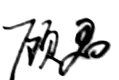 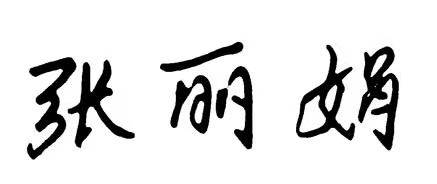 审核时间：2021年9月6日专业毕业要求关联LO11：理解他人的观点，尊重他人的价值观，能在不同场合用书面或口头形式进行有效沟通。LO21：学生能根据环境需要确定自己的学习目标，并主动地通过搜集信息、分析信息、讨论、实践、质疑、创造等方法来实现学习目标。LO31：掌握扎实的英语语言基础知识，培养扎实的语言基本功和听、说、读、写、译等语言应用能力。LO32：掌握英语语言学、文学等相关知识，具备文学欣赏与文本分析能力。LO33：了解中西文化差异和跨文化的理论知识，具备较强的跨文化沟通能力。LO34：掌握商务实践知识，具有较强的外贸实务操作能力。LO41：遵守纪律、守信守责；具有耐挫折、抗压力的能力。LO51：同群体保持良好的合作关系，做集体中的积极成员；善于从多个维度思考问题，利用自己的知识与实践来提出新设想。LO61：具备一定的信息素养，并能在工作中应用信息技术解决问题。LO71：愿意服务他人、服务企业、服务社会；为人热忱，富于爱心，懂得感恩（“感恩、回报、爱心”为我校校训内容之一）LO81：具有初步的第二外语表达沟通能力,有国际竞争与合作意识。序号课程预期学习成果课程目标（细化的预期学习成果）教与学方式评价方式1L0211对英语文学作品进行自主阅读、描述，熟知世界文明各个历史阶段的政治经济文化特征、重要历史人物与事件。教师指导下的课外自主阅读读书笔记1LO212培养自主学习能力，搜集、检索西方各个历史阶段对应的中国社会文化特点、历史人物和实践等学习资源，实施学习计划、学习反思、持续改进，达到学习目标。课外进行自主学习，通过网络检索完成章节问题的回答反思日志、课堂问答、思维导图2LO321运用历史学的方法独立阅读和批判分析史料文献；整合相关内容，分析文本和作者的观点立场；通过研读相关题材资料，逐渐理解文本隐含的信息，评价历史上重要的人物或事件，了解世界文化，培养国际视野，尊重文明多样性。借助导学案让学生课前预习，并课上进行读译问答课堂问答3L0332掌握东西方文化比较方法，辩证看待问题并形成自己的观点，能批判分析不同文化现象；归纳和对比各民族不同时期政治、经济、文化等特点；培养话语思辨能力、观点表达能力以及分析问题与解决问题的能力；从不同视角透视同时期东西方文化，提升文化自信，培养家国情怀。课堂讲授，小组借助多媒体幻灯进行课堂展示与汇报口头汇报、思维导图4LO511通过与团队成员的合作，进行课堂讨论，培养团队协作能力。使用项目教学法进行课内外小组合作学习课内外讨论、思维导图5LO0811熟练运用英语描述和探讨中西历史相关话题；提升人文素养，塑造人文精神；学古鉴今，以史鉴己，培养责任感，承担新时代赋予外语人的责任。使用项目教学法进行课内外小组合作学习课内外讨论、口头汇报序号实验名称主要内容实验时数实验类型备注1小组口头汇报以小组为单位选择某一章节内容进行历史观层面的剖析，并由代表进行课堂口头汇报6综合型2小组思维导图绘制以小组为单位就布置的特定章节内容绘制反应该历史阶段东西文化对比以及交流互通等方面的思维导图6综合型3课堂学习反思课后撰写某特定历史时期文明发展的课堂学习反思4综合型总评构成（1+X）评价方式占比1期末笔试55%X1口头汇报15%X2思维导图（自主学习）15%X3考勤、课堂表现、反思日志15%